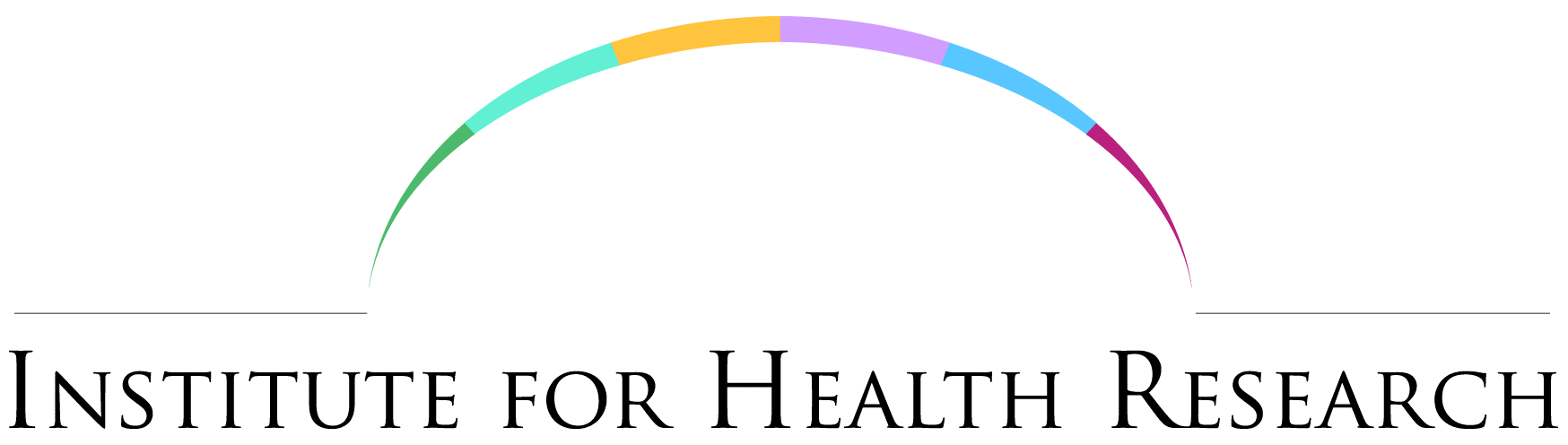 2nd Annual Conference9th September 2019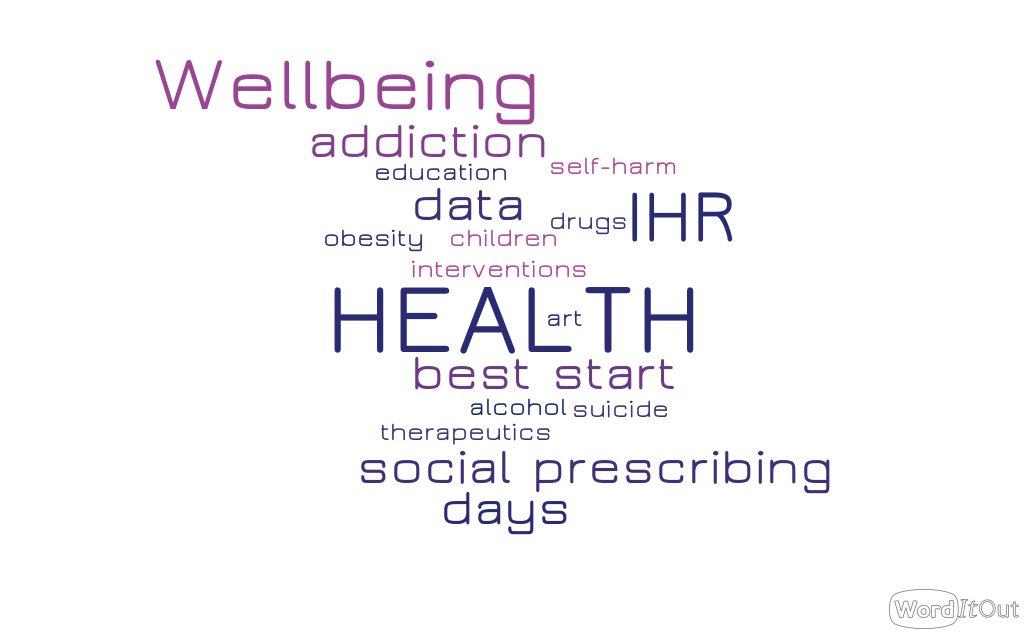 A showcase of health research undertaken by  LJMU researchers and our collaboratorsThe conference sessions available throughout the day will showcase the research undertaken at the LJMU Institute for Health research in collaboration with our external partners  and stakeholders to better understand and improve the health and wellbeing of people in Liverpool, nationally and internationally. 	PresentationsBreakout sessionsLunchtime poster sessionRegister for a free ticket atAvailable soon9am to 4pmJohn Lennon Art & Design AcademyInstitute for health Research0151 231 2130https://www.ljmu.ac.uk/IHRG.A.Hutcheon@ljmu.ac.uk